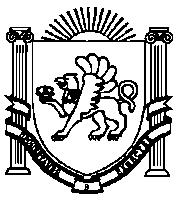 ПОСТАНОВЛЕНИЕ № 126от 05 июля 2019 года                                                                                                            с.ТамбовкаО введении чрезвычайной ситуации муниципального характера на территорииИвановского сельского поселенияНижнегорского района Республики КрымВ соответствии со статьей 11 Федерального закона от 21 декабря 1994 года № 68-ФЗ «О защите населения и территорий от чрезвычайных ситуаций природного и техногенного характера», Федеральным законом от 06.10.2003 г. № 131 «Об общих принципах организации местного самоуправления в Российской Федерации», пунктами 24, 25 Положения о Единой государственной системе предупреждения и ликвидации чрезвычайных ситуаций, утвержденного Постановлением Правительства Российской Федерации от 30 декабря 2003 года № 794, Постановлением Правительства Российской Федерации от 21 мая 2007 года № 304 «О классификации чрезвычайных ситуаций природного и техногенного характера», статьёй 11 Закона Республики Крым от 26 декабря 2014 года № 25-ЗРК/2014 «О защите населения и территории от чрезвычайных ситуаций», Уставом муниципального образования Ивановское сельское поселение Нижнегорского района Республики Крым, решением Комиссии по предупреждению и ликвидации чрезвычайных ситуаций и обеспечению пожарной безопасности при администрации Ивановского сельского поселения Нижнегорского района Республики Крым (протокол от 03 июля 2019 года № 3), справкой ФГБУ «Крымское Управление по гидрометеорологии и мониторингу окружающей среды» от 05.07.2019 г. № 713 о гидрометеорологических явлениях, с целью ликвидации последствий неблагоприятных погодных условий имевших место 03.07.2019 г. на территории Ивановского сельского поселения Нижнегорского района (порывами шквала 25-30 м/с сорвана кровля на трёх 18-ти квартирных домах по ул. Ленина (№ 38, 39, 40), которым был причинен ущерб ориентировочно 400 тысяч рублей, Администрация Ивановского сельского поселения ПОСТАНОВЛЯЕТ:1. Ввести с 05 июля 2019 года и до особого распоряжения режим чрезвычайной ситуации муниципального характера на территории Ивановского сельского поселения Нижнегорского района Республики Крым.2. Определить зону чрезвычайной ситуации территорию в пределах границ села Ивановка Нижнегорского района Республики Крым.3. В связи с дотационностью бюджета Ивановского сельского поселения и отсутствия резервного фонда для устранения последствий чрезвычайно ситуации, обратиться в КЧС и ОПБ Нижнегорского района за оказанием помощи в решении вопроса о выделении финансовых средств на восстановление кровли на трёх 18-ти квартирных домах по ул. Ленина в с. Ивановка (№ 38, 39, 40), пострадавших от  чрезвычайной ситуации 03.07.2019 г.4. Обнародовать настоящее постановление на Информационном стенде в административном здании администрации Ивановского сельского поселения, а также разместить на официальном сайте Ивановского сельского поселения Нижнегорского района Республики Крым в сети Интернет – «Ивановское-сп.рф».5. Настоящее постановление вступает в силу с момента обнародования.6. Контроль исполнения настоящего постановления возложить на Председателя Ивановского сельского совета – Главу Администрации Ивановского сельского поселения Каличину М.В.ПредседательИвановского сельского совета – Глава администрацииИвановского сельского поселения				                                  М.В.КаличинаСогласовано:АдміністраціяІванівськогосільського поселення  Нижньогірського районуРеспублікиКримАдминистрацияИвановского сельского поселения Нижнегорского районаРеспубликиКрымКъырымДжумхуриетиНижнегорск болюгининъИвановскоекой къасабасынынъидаресиВедущий специалист сектора по вопросам предоставления муниципальных услуг, землеустройства, территориального планирования и кадрово-правовой работы                                                    Л.Г.Степанова    Заведующий сектором по вопросам финансов, бухгалтерского учета и муниципального имущества – главный бухгалтер                                                                            Н.И.Марченко